Colleges and Student Services Committee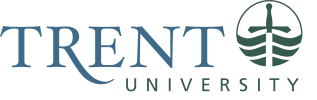 2022-23Meeting date: Wednesday October 12, 2022Location: ZoomAgendaChair’s Welcome (Christine Freeman-Roth)Approval of agendaApproval of September 21 meeting minutesStudent Affairs Senior Director Update (Lawrence Lam) Issue-based committeesRound Table UpdatesOther businessAdjournmentIn attendance: Christine Freeman-Roth (Chair), Lawrence Lam (Senior Student Affairs Director), Lesley Hulcoop (Secretary), Deondre Thompson (EC), Fiona McKenna (TUNA), Shay Surujnarain (TCSA), Krista Kartick (Traill), Mark Murdoch (Foodservices), Emma  Kaszecki (TGSA), Johanna Hart (Student Affairs), Melissa Martin (Campus Safety), Evan Bates (Wellness), Lisa Ramsamy (CC), and Meaghan Kemp (OC) Absent: TISA and GC1. Chair’s Welcome – Christine Freeman-RothLand acknowledgement: “We respectfully acknowledge that we are on the treaty and traditional territory of the Michi Saagiig Anishinaabeg.  We offer our gratitude to the First Peoples for their care for, and teachings about, our earth and our relations.  May we honour those teachings.”  2. Approval of AgendaMotioned by Mark Murdoch. Seconded by Johanna Hart. All in Favor.3. Approval of September 21 meeting minutesMotioned by Johanna Hart. Seconded by Krista Kartick. Two abstentions, motion passed.4. Student Affairs Senior Director Update (Lawrence Lam) World Mental Health day was last week and we moving into ‘Thrive Week’. This week is dedicated to promoting positive mental health and preventing mental illness.  This is a coordinated event by the Collaborate Programming Committee.  Will see these events posted on the MyTrent calendar. The Fall Engagement Survey will be going out shortly to all students. This survey provides Trent University with valuable information on how to best support students and covers a variety of topics including academic and student supports, your College, and the events you’ve participated in this year.  There will be great prizes for completing the survey (e.g. Apple iPad Air, Trent Cash, and Trent swag). We use the data to provide feedback on how to support students in the best way possible.A lot of training going on.  We have room in the SafeTALK suicide alertness training that is coming up on November. There is various training available for students offered through Skills to Enhance Peer Support (STEPS), and for staff and faculty through the Student Support Certificate.Before the pandemic we had worked a mental health strategy. We had a mental health strategist who worked on an environmental survey and worked with over 35 community and campus partners to create a framework on we should approach mental health prevention, while ensuring that our policies are inclusive.  We are striking that committee back up again and will be looking for representatives from our student associations to be a part of this.Arwen Sweet, our Sexual Violence Prevention manager, is setting up a committee.  She will be developing a framework, curriculum and resources for sexual violence and response. She will be reaching out for membersThe behavior that occurred downtown during Homecoming was not in line with what we expect from our students.  We are working with our community partners to repair harm and rebuild trust in the community. I would like to thank those folks who worked to ensure that the events we had on campus were safe for all of our participants. Great feedback from our students, alumni and staff, that the atmosphere on campus was very positive. 5. Issue-based committees At the last meeting, there was some discussion about common space being a potential topic. Emma Kaszecki (TGSA) met with Bruno Bianco about space on campus for Graduate Students so they can have more of a presence on Symon campus. Facilities recently did a space audit and found that we are lacking common areas that students can use. The new residence building will have more common/student space, but what can be done in the meantime? Students noted the need for study space with no fluorescent lights and study spaces that are accessible and not crowded.Having an updated visual on the Trent website (map) would be good for students to have. The map should include capacity as well. Lawrence Lam noted that it would be good to focus on deliverables such as maps. The Colleges have recently put up information on their webpages about their common spaces.Mark Murdoch will ask Shelley Strain about a map that shows where all the water stations are.Study spaces also need more plugs.  It was noted that this is always at top of the renovation list but isn’t always possible because of structural problems with older buildings (e.g. cement walls).Also discussed that the reliability of the buses are an issue this year. They are also crowded. If students would like to strike a small committee and acquire the space audit, let Lesley Hulcoop know or we can follow-up with this in future meetings. Mark Murdoch noted that the budget schedule has been moved to November so we need to speed up the approval process. Lesley and Melanie will look into this. Roundtable Updates:CollegesNext week the Ashley Fellow, Hamza Khan is holding a week-long speaker series. He is speaking on ‘leadership, empowerment, and resiliency’. October 19th is the public lecture and there is a student leadership brunch being held on October 18th at 10 a.m.Food Services  On October 6 Food Services hosted a ‘pay what you can’ harvest lunch with profits going to the TCSA emergency grocery fund. Also with other events on campus for food security week we were able to raise $5,500 for the TCSA’s food pantry.There are longer lines at the cafeteria.  BOOST, which is a mobile ordering app that allows you to pre-order and pre-pay for your food purchases can help with this, but it does not show what the ingredients are in foods.  Here is the links for this https://www.trentu.ca/foodservices/dietary-needs. Perhaps put QR codes in the cafeteria.  Traill – Our elections are close to taking place. We are planning a trip to McLean’s Berry Farm for their Pumpkinfest.Lady Eaton – We are working with the College Office to have a pumpkin carving on October 31. Also running the haunted Drumlin event and there will be an accessible ‘escape room’.  TUNA – We have about 8 people who want to join our group. Making our Powwow committee soon. It will take place in March, may see if Athletics will have some space for it. Let Fiona know if you have any questions. Hope to have some beading workshops with Indigenous students and study nights.TCSA – The Board of Directors are meeting on Sunday.  There will be updates from the Transit Special Committee. We are planning a trip to the pumpkin patch next Saturday.Student Affairs Rebound peer support program provides students with connections to resources, services and supports on campus to help them in their transition; it is a home for any first or second year student wanting to start University off on the right foot..Trent University Spiritual Affairs and the Multi-faith Network provides support to students from all faith traditions, as well as students who are considering questions of meaning, purpose and identity. When a Trent sanctioned club, group or student association is hosting an event, the Primary Event Organizer must complete a Student Event Risk Assessment Form and submit it to the Office of Student Affairs at least 10 business days prior to the event.The Peer Support program creates a warm and welcoming space for all Trent students to receive support from their peers. – 3rd floor in the Student Centre – students can drop in. Settlers Taking Action and Responsibility at Trent (START).  Meetings are meeting bi-weekly.  Email for more information: settlerstakingresponsibility@gmail.comOtonabee – Looking for volunteers for Trent Mudder. Fall College weekend is taking place the first week of November.Champlain – We are welcoming our new cabinet members and on October 25 we will be hosting a chili and karaoke and Halloween costume event.Wellness We have hired a Mental Health Education and Wellness Strategist named Madeline Derby. We hope to have our Racialized Student Therapist hired soon. Also hiring a therapist on contract.A lot of demand for Counselling and wait time is about two weeks to two and a half weeks. We also have crisis services on campus and in the community for those people who feel they need to see someone the same day.Other Business 1. Contact Lesley Hulcoop if you would like to join the working group for the review of CASSC terns of reference.2. Lesley Hulcoop is the Trent University contact for Jacqueline Beaulieu, a PH.D. Candidate who is studying compulsory non-tuition ancillary fees and how the university and student government(s) oversee these fees (this is the mandate of CASSC). She is very interested to learn from your experiences with this process. The study is voluntary, confidential and students will get a gift card for participating. Please send Lesley a message if you would like to be involved in her study.9. AdjournmentMotioned by Deondrae Thompson and Fiona McKenna